EPPO Datasheet: Pucciniastrum minimumLast updated: 2023-03-28IDENTITYNotes on taxonomy and nomenclatureThe taxonomic placement of Pucciniastrum minimum has changed several times and is quite uncertain. This rust fungus was for a long time considered to be one of two different forms of a fungus known at the time as Pucciniastrum vaccinii (Sato et al., 1993). Following morphological studies, the complex was split into two species: Naohidemyces vacinii and Thekopsora minima (Sato et al., 1993). However, phylogenetic analysis has shown that the latter belongs to the genus Pucciniastrum, and the appropriate name should then be P. minimum (Padamsee and McKenzie, 2014, 2019; Aime and McTaggart, 2021). Nevertheless, further taxonomic revisions may occur as Scholler et al. (2022) suggest that the species should be transferred to another genus, but that additional studies are required.Due to the previous taxonomic assignment of the species as part of a species complex, most of the literature about the fungus should be interpreted carefully. The previous name Thekopsora minima is still commonly used and P. vaccinii sensu lato frequently appears to be used in the USA and Canada (University of Georgia, 2015; EPPO, 2017b).HOSTSThe aecial stage of the fungus is found on some species of Tsuga (hemlock). Three hemlock species have been reported to host the aecial stage of the fungus, i.e., Tsuga canadensis, Tsuga diversifolia and Tsuga sieboldii.The uredinial and telial stages are found on different genera and species belonging to the family Ericaceae. Several species of Vaccinium are considered major hosts, i.e., V. angustifolium, V. corymbosum, V. erythrocarpum and V. virgatum. The fungus has also been successfully inoculated on other Vaccinium species and hybrids, e.g., V. tenellum, V. pallidum, V. elliotti, V. corymbosum x V. pallidum and V. elliottii x V. pallidum (Babiker et al., 2018). Vaccinium myrtillus, a native blueberry species in the EPPO region, has also been successfully infected in experimental conditions (Latham et al., 2021). No infections on V. myrtillus have been observed so far in the field (e.g., Wichura et al., 2020; Schrader et al., 2021). The susceptibility to infection by the fungus varies between Vaccinium species and inoculation experiments suggest that Vaccinium arboretum is immune to infection (Babiker et al., 2018).Other Ericaceous host species belong to the genera Gaylussacia (huckleberry), Lyonia, Menziesia and Rhododendron (which includes rhododendron and azaleas) (Sato et al., 1993; Farr and Rossman, 2023).Host list: Gaylussacia baccata, Gaylussacia frondosa, Lyonia ovalifolia, Menziesia pilosa, Rhododendron canadense, Rhododendron canescens, Rhododendron lutescens, Rhododendron ponticum, Rhododendron prunifolium, Rhododendron viscosum, Tsuga canadensis, Tsuga diversifolia, Tsuga sieboldii, Vaccinium angustifolium, Vaccinium corymbosum, Vaccinium darrowii, Vaccinium erythrocarpum, Vaccinium virgatumGEOGRAPHICAL DISTRIBUTIONThe native range of the rust fungus is thought to be north-eastern North America (Wichura et al., 2020; Anderson, 2022). The fungus has also been observed for a long time in Japan and was only known from these two regions until 1993 (Sato et al., 1993). Since then, the rust fungus has been detected in many more countries and is now reported from all continents except Antarctica.In North America, the fungus was previously reported only in the north-eastern parts (Sato et al., 1993; Anderson, 2022), but was then detected in Mexico in 2007 (Rebollar-Alviter et al., 2011), and on the west coast of the United States in Oregon in 2015 (Wiseman et al., 2016) and California in 2017 (Shands et al., 2018). In South America the fungus was detected in Colombia in 2011 (Salazar & Buriticá, 2012), Brazil in 2017 (Pazdiora et al., 2019), and Peru in 2018 (Huarhua et al., 2020).In Oceania, the fungus was first observed in New Zealand in 2004 (Padamsee and McKenzie, 2019) and in 2012 it was detected in Queensland, Australia (McTaggart et al., 2013). Since then it has also been found in several other Australian states and territories, i.e., New South Wales, Tasmania, Victoria and Western Australia (Government of Western Australia 2022). In Africa the fungus was reported from South Africa in 2006 (Mostert et al., 2010). In Asia, apart from being present in Japan, the fungus is now also present in Sichuan, China (Zheng et al., 2017).In the EPPO region, Pucciniastrum minimum was first officially detected in Germany in 2015, but further investigations of herbarium material showed that the fungus was present already in 2011 (Wichura et al., 2020). Following the discovery of the fungus in Germany it was subsequently reported from Belgium, the Netherlands, Portugal, Spain, the United Kingdom and Sweden (EPPO 2016, 2017a, 2022a). In Belgium and Sweden, the fungus was found in nurseries and on imported plants and has since been eradicated (EPPO, 2021, 2022a). Possibly the fungus was present in Europe even earlier since it has been suggested that reports of P. vaccinii causing blueberry rust in Spain in 1997 (Barrau et al., 2022) were based on a misidentification and the fungus may have been P. minimum (Wichura et al., 2020). Such misidentification may apply also to other reports (Anderson, 2022), and the geographic distribution of P. minimum is thus uncertain.
EPPO Region: Germany, Netherlands, Portugal (mainland), Spain (mainland), United Kingdom (England, Scotland)
Africa: South Africa
Asia: China (Sichuan), Japan (Hokkaido, Kyushu, Shikoku)
North America: Canada (New Brunswick, Nova Scotia, Ontario, Prince Edward Island, Québec), Mexico, United States of America (California, Connecticut, Delaware, Georgia, Maine, Massachusetts, Michigan, New Hampshire, New York, Oregon, Vermont, Virginia, West Virginia, Wisconsin)
South America: Brazil (Rio Grande do Sul, Santa Catarina), Colombia, Peru
Oceania: Australia (New South Wales, Queensland, Tasmania, Victoria, Western Australia), New Zealand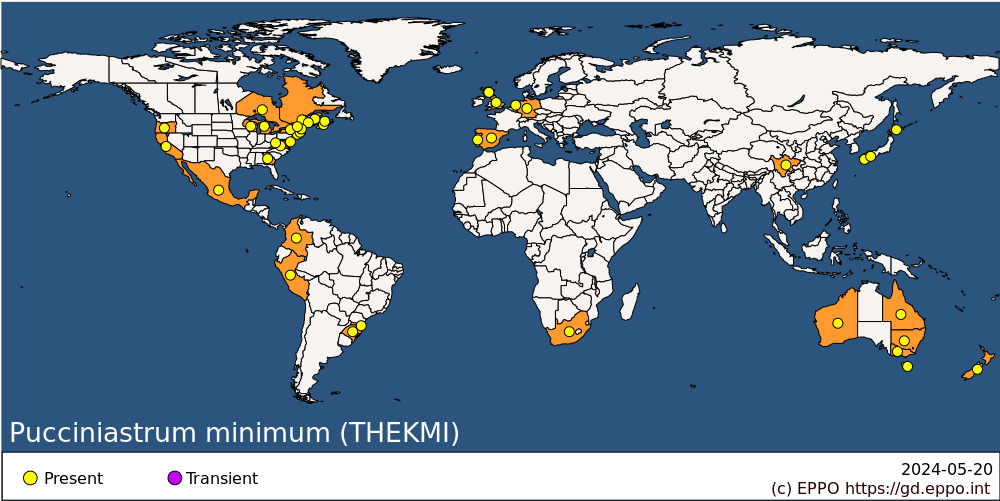 
BIOLOGYPucciniastrum minimum is a heteroecious rust fungus requiring two different plant hosts to fulfill its life cycle, which is as follows (c.f. Sinclair and Lyon, 2005; Miles et al., 2020; Simpson, 2021c). The fungus overwinters in leaves of the ericaceous hosts as telia. In early spring teliospores are formed and germinate in the leaves, producing basidiospores that infect the needles of Tsuga spp. Aecia are formed in the needles and the released aeciospores infect the ericaceous hosts in early summer. Uredinia develop on the leaves of the ericaceous hosts and the urediniospores produced spread the fungus to reinfect new leaves and new plants. Uredinia and urediniospores are produced as long as the conditions are conducive, i.e., warm and moist, and multiple infections cycles can occur in a season (Simpson, 2021a).In areas where Tsuga spp. are not present, P. minimum appears to survive from year to year on the ericaceous host only, especially in hosts that retain their leaves over winter (Babiker et al., 2018). In evergreen systems in Australia, the fungus is found in leaves throughout the year and is able to form urediniospores to re-infect Vaccinium plants when the conditions become conducive (Simpson, 2021a). However, the fungus is also reported to be able to persist in Germany where the Vaccinium hosts are deciduous (Wichura et al., 2020). Observational studies of V. corymbosum found no evidence of systemic infection of buds, but that only leaves exposed to airborne urediniospores were infected and it is suggested that urediniospores could overwinter (Wichura et al., 2020).Pucciniastrum minimum can infect plants of all ages (EFSA et al., 2020). Younger Vaccinium leaves are however more susceptible to infection as the cuticle of older leaves is more difficult for the fungus to penetrate (Simpson, 2021a). High humidity and warm temperatures are conducive for infection of urediniospores. Simpson (2021a) report that under 100% humidity spores grow at temperatures between 5 and 30°C with optimum temperatures for spore germination being 15-25°C. Pfister et al., (2004) observed optimum temperatures of 19-23°C for germination. At least 7 hours of leaf wetness is required for infection at 24°C (Simpson, 2021a).The latency period has been estimated to be 11 days in Rhododendron, i.e., uredinia production after inoculation and incubation in the lab at 20°C (Pfister et al., 2004). Simpson (2021a) reports a latency period of 10-12 days depending on the temperature. The latency period appears to differ between varieties of V. corymbosum (Wichura et al., 2020).DETECTION AND IDENTIFICATIONSigns and SymptomsSymptoms are found mainly on the leaves. However, infection of stems, flowers and fruits of Vaccinium plants has also been observed (Simpson, 2021a). The first symptoms of infection of Vaccinium hosts are small yellow lesions on the upper side of the leaves, becoming darker as the disease progresses and turning into brown necrotic spots (Simpson, 2021a). Uredinia are visible as yellow-orange pustules on the lower side of the leaves (Schilder and Miles, 2011). The spores are powdery and when numerous they can be seen suspended in air currents (Simpson, 2021a). Under favourable conditions (for the fungus), disease symptoms may increase rapidly late in the season (Schilder 2014; Miles et al., 2020). Defoliation may occur when infection levels are high (Simpson, 2021a).Infection of Tsuga hosts causes yellowing and premature shedding of needles (Sinclair and Lyon, 2005).MorphologyAecia, found on Tsuga hosts, are cylindric, light cream coloured and arranged along the two rows of stomata on the underside of the needles and aeciospores are subglobose, measure 18-26 x 15-18 µm and are ornamented with densely studded, short, blunt, rodlike protuberances (Sato et al., 1993; Sinclair and Lyon, 2005). Uredinia, formed on the ericaceous hosts, are dome-shaped and found on the underside of the leaves and urediniospores are yellow-orange, ellipsoid to oblong, evenly spiny and measure 20-24 x 12-18 µm (Sato et al., 1993; Sinclair and Lyon, 2005). Telia develop intraepidermally and teliospores consist of 2-8 laterally adhering cells measuring 20-35 x 18-32 µm as seen in surface view (Sato et al., 1993).For further details see Sato et al. (1993) and Sinclair and Lyon (2005).Detection and inspection methodsSymptoms on the leaves of the Vaccinium hosts are easily recognized as being caused by a rust fungus when the yellow-orange pustules on the lower surface of the leaves are visible (Schrader and Maier, 2015). To observe symptoms a hand lens with 10-20x magnifications is useful (EFSA et al., 2020). Infected plants may, however, go undetected during the latency period when no symptoms are visible (Simpson, 2021a).Similar symptoms may also be caused by other rust fungi. Other species of rust fungi found infecting the leaves of Vaccinium spp. and the needles of Tsuga spp. are Naohidemyces vaccinii, which is present in the EPPO region and N. fujisanensis, which is restricted to Japan (Sato et al., 1993; Padamsee and McKenzie, 2019).Pucciniastrum hydrangea (syn. Thekopsora hydrangea) is another rust fungus with similar aecia found on Tsuga (e.g. T. canadensis) but the alternate host is Hydrangea sp. (Sinclair and Lyon, 2005). The latter rust fungus is reported from the Eastern USA and Japan (Farr and Rossman, 2023).According to the literature, P. minimum can be distinguished from these species based on morphological characteristics of the aecial and/or telial stages (Sato et al., 1993; Sinclair and Lyon, 2005; McTaggart et al., 2013). The differences in the uredinia between the species are however small. Specific experience on sample preparation and interpretation of morphological characters of rust fungi are required (EPPO 2017b; EFSA et al., 2020). For reliable identification molecular identification methods are required (EPPO 2017b; EFSA et al., 2020). Identification is mainly done by molecular analysis of different sequences of the ITS-LSU region of the DNA (e.g. McTaggart et al., 2013; Padamsee and McKenzie 2019; Wichura et al., 2020; Latham et al., 2022).PATHWAYS FOR MOVEMENTThe spores are airborne and natural spread can occur by wind or rain splash (Simpson, 2021a). No specific data on dispersal distances of P. minimum is available (EPPO 2017b; EFSA et al., 2020). Spread by urediniospores is assumed to mostly occur within a few hundred metres (EPPO, 2017b). Means of human assisted spread identified are via tools, equipment, packaging, clothing, fruit and plants for planting (EPPO, 2017b; Buntain and Barry, 2019; Government of Western Australia, 2022). Few of the recent introductions into new countries have an identified pathway (Anderson, 2022), but the international spread of P. minimum to new countries and continents has probably been due to trade of infected plants (EFSA et al., 2020). In some countries and regions, the fungus was detected on recently traded Vaccinium plants, e.g. in Tasmania, Belgium and Sweden (EPPO 2016, 2022a; Parliament of Tasmania, 2018) and other findings have been reported from nurseries, e.g. Germany, Portugal and the United Kingdom (EPPO 2017a; Wichura et al., 2020; Latham et al., 2022).PEST SIGNIFICANCEEconomic impactImpact is mainly reported for Vaccinium hosts (EPPO, 2017b). Impact on blueberry appear to be more severe in warmer regions of the current range, but there are indications that damage is increasing in regions with a cooler climate where the fungus was not previously considered a problem (Hildebrand et al., 2016; EPPO, 2017b).In Canada, it is reported that severe outbreaks in lowbush blueberries (mainly V. angustifolium) can cause extensive defoliation in fields during the ‘sprout’ year. This has a negative impact on fruit bud development and can cause reduced yields the following year when berries are harvested (Hildebrand et al., 2016; Agriculture and Agri-Food Canada, 2021). In Michigan, the impact on yield is generally low but infection may cause premature defoliation (Miles et al., 2020). The disease is more severe if Tsuga hosts are present in the vicinity (Miles et al., 2020).Outside its native range the fungus has mainly been reported to occur on V. corymbosum and its hybrids (EPPO, 2017b; EFSA et al., 2020). In Australia, where damage appears to be highest, the disease is reported to cause losses of tens of millions of AUD every year in lost production and management costs (Simpson et al., 2017). The fungus can also affect how blueberries are produced, e.g., organic blueberry growers in Tasmania had to apply fungicides to follow new requirement protocols (Parliament of Tasmania, 2018; Anderson, 2022).Susceptibility varies between cultivars (Zheng et al., 2017; Babiker et al., 2018; Wichura et al., 2020). In China, for example, leaf rust incidence was estimated to be 0, 3.5, 5.1 and 87.2% in different cultivars of V. corymbosum (Zheng et al., 2017).After discovering P. minimum in two nurseries in Germany, surveillance was conducted and a disease incidence of 19% was recorded (4 out of 21 sites inspected were found to be infected) (Wichura et al., 2020). Infection was only found in old neglected Vaccinium plantings and on naturalized plants and infections levels were also low (Wichura et al., 2020).ControlA number of control measures are recommended in areas where the rust fungus causes disease in blueberry production sites.It is recommended to use healthy planting material to avoid introducing infected plants into the production unit (Miles et al., 2020; Simpson 2021a). In regions where the alternate Tsuga host is present it is recommended that they are removed from areas within 0.5 km from the production unit (Miles et al., 2020; Agriculture and Agri-Food Canada, 2021), but this may not be feasible nor desirable (Schilder 2014). Susceptible cultivars should be avoided (Miles et al., 2020) since cultivars of V. corymbosum differ greatly in susceptibility (Zheng et al., 2017; Babiker et al., 2018; Wichura et al., 2020).Reducing humidity within the plants by pruning to open the canopy (Buntain and Barry, 2019; Simpson, 2021a,b) and limiting overhead irrigation is also recommended (Miles et al., 2020). Removal and disposal of fallen and pruned leaves are advised (Simpson, 2021b; Pscheidt and Ocamb, 2023). In nurseries in Germany, defoliation of diseased plants was found to be the most effective control measure used during a quarantine period and following this defoliation plants remained free of symptoms for at least 3 years (Wichura et al., 2020).Fungicides are used to control the disease (Hildebrand et al., 2016; Buntain and Barry, 2019; Miles et al., 2020). Several different fungicides are used in e.g. Australia and the USA (Buntain and Barry, 2019; Simpson, 2021a,b; Pscheidt and Ocamb, 2023). However, in Germany it was observed that the application of azole-based fungicides was not able to maintain plants free from the disease in nurseries when used as the only measure during a quarantine period (Wichura et al., 2020) and Schrader et al. (2021) note that it has not been proven that fungicides have a curative effect.For further details see e.g., Hildebrand et al., 2016, Buntain and Barry 2019 and Simpson (2021a, b).Phytosanitary riskFollowing the discovery of the rust fungus in the EPPO region, Pest Risk Analyses have been performed for Germany (Schrader and Maier, 2015), Poland (Danielewicz et al., 2016) and the EPPO region (EPPO, 2017b). The EPPO PRA concluded that the phytosanitary risk for the endangered area was moderate with a moderate uncertainty (EPPO, 2017b). Impact was expected on cultivated North American blueberries (EPPO, 2017b).Pucciniastrum minimum occurs and causes disease in a wide range of climates (EPPO, 2017b). The fungus is found in climate types varying from tropical rainforest to a hemiboreal climate with the northern limit reaching 59°N (Anderson, 2022). Areas more at risk in the EPPO region were identified as i) areas with evergreen Vaccinium where P. minimum may overwinter and continue its infection cycles in the absence of Tsuga, ii) areas with extensive cultivation of hosts in protected conditions, iii) areas with wet conditions during the vegetation season and iv) areas where plants of Tsuga are present, either in private gardens and parks or plantations (EPPO, 2017b).The blueberry species Vaccinium myrtillus, which is native in the EPPO region, has been successfully inoculated in the laboratory (Latham et al., 2021). It is currently not known if this plant species can be infected in the field, but the disease impact in the EPPO region would be higher if this was the case (EPPO 2017b).Trade of plants for planting of Vaccinium has been identified as a high-risk pathway (EPPO, 2017b). EPPO recommends that P. minimum should be regulated as a quarantine pest by its member countries (EPPO, 2017c, 2022b).PHYTOSANITARY MEASURESSuggested phytosanitary measures to prevent the introduction of the fungus are described in the Pest Risk Analysis performed by EPPO (EPPO, 2017b). Measures are recommended for Vaccinium plants for planting, especially for V. corymbosum and its hybrids, V. angustifolium and V. virgatum. However, the host range is still uncertain. The plants should be free from the fungus, and this can be achieved by cultivating the plants in pest free areas or under physical isolation. Alternatively, a systems approach can be used by combining inspections, fungicide treatment, import of dormant plants free from leaves and plant debris. In addition,  measures should be taken to prevent infection during transport. Other pathways for which measures may be considered are i) Vaccinium fruits, e.g., avoiding importation of large quantities fruit to be repacked at production units or handling waste to avoid spread of spores and ii) machinery, i.e. disinfecting machinery if used in Vaccinium production and moved between production units (EPPO, 2017b).An EFSA pest survey card for P. minimum (as Thekopsora minima) is available to provide guidance for surveys for the fungus in the EU (EFSA et al., 2020).REFERENCESAime MC & McTaggart AR (2021) A higher-rank classification for rust fungi, with notes on genera. Fungal Systematics and Evolution 7, 21–47. https://doi.org/10.3114/fuse.2021.07.02Agriculture and Agri-Food Canada (2021) Crop Profile for Lowbush Blueberry in Canada, 2020. Pest management Program, Agriculture and Agri-Food Canada. https://publications.gc.ca/collections/collection_2021/aac-aafc/A118-10-31-2020-eng.pdfAnderson J (2022) Pucciniastrum minimum (blueberry leaf rust). In: CABI Compendium, Wallingford, UK: CAB International. https://doi.org/10.1079/cabicompendium.118630Babiker EM, Stringer SJ, Smith BJ & Sakhanokho HF (2018) Reaction of different Vaccinium species to the blueberry leaf rust pathogen Thekopsora minima. HortScience 53(10), 1447-1452.Barrau C, de Los SB & Romero (2002) First report of leaf rust of southern high-bush blueberry caused by Pucciniastrum vaccinii in southwestern Spain. Plant Disease 86, 1178. https://doi.org/10.1094/PDIS.2002.86.10.1178BBuntain M & Barry K (2019) Managing blueberry rust in a cool climate. Tasmanian Institute of Agriculture. https://www.utas.edu.au/__data/assets/pdf_file/0012/1110432/Blueberry-rust-management-cool-climate_220917.pdf Danielewicz J, Gabała E, Gawalak M, Czyz M & Kaluski T (2016). Institute of Plant Protection - National Research Institute, Władysława (2016) Express Pest Risk Analysis for Thekopsora minima P.Syd. i Syd. 1915. Instytut Ochrony Roslin.EFSA (European Food Safety Authority), Maier W, Wilstermann A, Delbianco A & Vos S (2020) Pest survey card on Thekopsora minima. EFSA supporting publication EN-1915, 25 pp. https://doi.org/10.2903/sp.efsa.2020.EN-1915EPPO (2016) First report of Thekopsora minima in Belgium. EPPO Reporting Service no. 09 – 2016, Num. article: 2016/171. https://gd.eppo.int/reporting/article-5916 EPPO (2017a) EPPO Reporting Service no. 03 – 2017; First report of Thekopsora minima in the Netherlands, Num. article: 2017/059 (https://gd.eppo.int/reporting/article-6027) and First report of Thekopsora minima in Portugal, Num. article: 2017/060 (https://gd.eppo.int/reporting/article-6028).EPPO (2017b) Pest risk analysis for Thekopsora minima. EPPO, Paris. Available at http://www.eppo.int/QUARANTINE/Pest_Risk_Analysis/PRA_intro.htm and https://gd.eppo.int/taxon/THEKMI EPPO (2017c) New additions to the EPPO A1 and A2 Lists. EPPO Reporting Service no. 09 – 2017, Num. article: 2017/158. https://gd.eppo.int/reporting/article-6126EPPO (2021) Eradication of Thekopsora minima in Belgium. EPPO Reporting Service no. 2 – 2021, Num. article: 2021/039. https://gd.eppo.int/reporting/article-6978 EPPO (2022a) Eradication of Thekopsora minima from Sweden. EPPO Reporting Service no. 3 – 2022, Num. article: 2022/062. https://gd.eppo.int/reporting/article-7293 EPPO (2022b) EPPO A2 List of pests recommended for regulation as quarantine pests, version 2022-09, https://www.eppo.int/ACTIVITIES/plant_quarantine/A2_list#fungi [accessed on 17 January 2023]Farr DF & Rossman AY (2023) Fungal Databases, U.S. National Fungus Collections, ARS, USDA. https://nt.ars-grin.gov/fungaldatabases/ [accessed on 8 February 2023].Government of Western Australia (2022) Blueberry rust. Department of Primary Industries and Regional Development. https://www.agric.wa.gov.au/plant-biosecurity/blueberry-rust-declared-pest#:~:text=Blueberry%20rust%20 [accessed on 10 February 2023]Hildebrand PD, Renderos WE & Delbridge RW (2016). Diseases of Lowbush Blueberry and their Identification. Agriculture and Agri-Food Canada. 44 p. https://publications.gc.ca/collections/collection_2016/aac-aafc/A59-37-2016-eng.pdf Huarhua M, Acuña R, Aragón L, Soto J, Landeo S, Martínez de la Parte E & Apaza W (2020) First report of blueberry leaf rust caused by Thekopsora minima on Vaccinium corymbosum in Peru. Plant Disease 104(11), 3077.Latham RL, Beal EJ, Clarkson JP & Nellist CF (2021) First report of Pucciniastrum minimum (syn. Thekopsora minima) causing leaf rust on Vaccinium corymbosum (blueberry) in the United Kingdom and pathogenicity on Vaccinium myrtillus (bilberry). New Disease Reports 45, e12057, 1-3.McTaggart AR, Geering AD & Shivas RG (2013) Thekopsora minima causes blueberry rust in south-eastern Queensland and northern New South Wales. Australasian Plant Disease Notes 8, 81-3.Miles T, Isaacs R, Landis J & Marienfield M (2020) A Pocket Guide to IPM Scouting in Highbush Blueberries. Michigan State University Extension Bulletin E-2928. https://www.canr.msu.edu/blueberries/uploads/files/BlueberryGuide-online-FINAL.pdfMostert L, Bester W, Jensen T, Coertze S, Van Hoorn A, Le Roux J, Retief E, Wood A & Aime MC (2010) First report of leaf rust of blueberry caused by Thekopsora minima on Vaccinium corymbosum in the Western Cape, South Africa. Plant Disease 94(4), 478.Padamsee M & McKenzie EHC (2014) A new species of rust fungus on the New Zealand endemic plant, Myosotidium, from the isolated Chatham Islands. Phytotaxa 174(3), 223–230.Padamsee M & McKenzie EH (2019) Pucciniastrum minimum is the causal agent of rust on blueberries in New Zealand. Australasian Plant Disease Notes 14, 1-3.Parliament of Tasmania (2018) Report on Blueberry Rust in Tasmania. Legislative Council Government Administration Committee ‘B’. https://www.parliament.tas.gov.au/ctee/Council/Reports/gab.BRT%20Report%20%20No%208%20of%202018%20for%20tabling%2019%20September%202018.pdf Pazdiora PC, Dorneles KD, Araújo Filho JD, Rossetto EA, Guatimosim E & Dallagnol LJ (2019) First report of blueberry leaf rust caused by Thekopsora minima on blueberry (Vaccinium corymbosum) in South America. Plant Disease 103(5), 1026.Pfister SE, Halik S, & Bergdahl DR (2004) Effect of temperature on Thekopsora minima urediniospores and uredinia. Plant Disease 88, 359-362.Pscheidt JW & Ocamb CM (Senior Eds.) (2023) Pacific Northwest Plant Disease Management Handbook.  Oregon State University. https://pnwhandbooks.org/node/12791/print Rebollar-Alviter A, Minnis AM, Dixon LJ, Castlebury LA, Ramírez-Mendoza MR, Silva-Rojas HV, & Valdovinos-Ponce G (2011) First report of leaf rust of blueberry caused by Thekopsora minima in Mexico. Plant Disease 95(6), 772-772.Salazar Yepes M & Buriticá Céspedes P (2012) New rusts (Pucciniales) Records on crops and ornamental plants in Colombia. Revista Facultad Nacional de Agronomía, Medellín 65(2), 6691-6696.Sato S, Katsuya K & Hiratsuka Y (1993) Morphology, taxonomy and nomenclature of Tsuga-Ericaceae rusts. Transactions of the Mycological Society of Japan 34(1), 47-62.Schilder AMC, & Miles TD (2011) First Report of Blueberry Leaf Rust Caused by Thekopsora minima on Vaccinium corymbosum in Michigan. Plant Disease 95(6), 768-768. https://doi.org/10.1094/PDIS-12-10-0884Schilder A (2014) Be on the lookout for leaf rust in Michigan blueberry fields. MSU Extension. Michigan State University Extension. https://www.canr.msu.edu/news/be_on_the_lookout_for_leaf_rust_in_michigan_blueberry_fields [accessed on 3 March 2023].Scholler M, Braun U, Buchheit R, Schulte T &, Bubner B (2022) Studies on European rust fungi, Pucciniales: molecular phylogeny, taxonomy, and nomenclature of miscellaneous genera and species in Pucciniastraceae and Coleosporiaceae. Mycological Progress 21, 1-25.Schrader G & Maier W (2015) Express PRA for Thekopsora minima. Julius Kühn-Institute.Schrader G, Wilstermann A, Becker Y & Maier W (2021) [Express PRA for Thekopsora minima], Updated PRA. Julius Kühn-Institute (in German).Shands AC, Crandall SG, Ho T, & Miles TD (2018) First report of leaf rust on southern highbush blueberry caused by Thekopsora minima in California. Plant Disease 102(6), 1171.Simpson M, Wilk P, Collins D, Robertson D & Daniel R (2017) Managing blueberry rust under an evergreen system. Acta Horticulturae 1180, 105-110. https://www.actahort.org/books/1180/1180_14.htmSimpson M (2021a) Blueberry rust management guide. Australian Berry Journal, Edition 6, 96-99.Simpson M (2021b) Berry plant protection guide 2021-22. NSW DPI Management Guide. Department of Primary Industries, Department of Regional NSW, State of New South Wales. Simpson M (2021c) Managing blueberry rust in a cooler climate. Australian Berry Journal, Edition 8, 120-121.Sinclair WA & Lyon HH (2005) Diseases of Trees and Shrubs (No. Ed. 2). Comstock Publishing Associates. 650 pp.University of Georgia (2015) Blueberry Leaf Rust. Appling County Crop E news. UGA Extension. https://site.extension.uga.edu/applingcrop/2015/04/blueberry-leaf-rust/ [accessed on 11 February 2023]Wichura A, Brand T & Böhm J (2020) Occurrence of Thekopsora minima on highbush blueberries in Lower Saxony 2015–2016: prevalence, susceptibility of varieties and some aspects of infection biology. Journal of Plant Diseases and Protection 127, 359-366.Wiseman MS, Gordon MI, & Putnam ML (2016) First report of leaf rust caused by Thekopsora minima on Northern highbush blueberry in Oregon. Plant Disease 100(9), 1949-1949. https://doi.org/10.1094/PDIS-11-15-1344-PDNZheng X, Tang G, Tian Y, Huang X, Chang X, Chen H, Yang H, Zhang S & Gong G (2017) First report of leaf rust of blueberry caused by Thekopsora minima in China. Plant Disease 101(5), 83.CABI and EFSA resources used when preparing this datasheetAnderson J (2022) Pucciniastrum minimum (blueberry leaf rust). In: CABI Compendium, Wallingford, UK: CAB International. https://doi.org/10.1079/cabicompendium.118630EFSA (European Food Safety Authority), Maier W, Wilstermann A, Delbianco A & Vos S (2020) Pest survey card on Thekopsora minima. EFSA supporting publication EN-1915. 25 pp. https://doi.org/10.2903/sp.efsa.2020.EN-1915ACKNOWLEDGEMENTSThis datasheet was prepared in 2023 by Johanna Boberg, Swedish University of Agricultural Sciences. Her valuable contribution is gratefully acknowledged.How to cite this datasheet?EPPO (2024) Pucciniastrum minimum. EPPO datasheets on pests recommended for regulation. Available online. https://gd.eppo.intDatasheet historyThis datasheet was first published online in 2023. It is maintained in an electronic format in the EPPO Global Database. The sections on 'Identity', ‘Hosts’, and 'Geographical distribution' are automatically updated from the database. For other sections, the date of last revision is indicated on the right.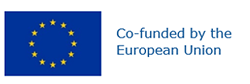 Preferred name: Pucciniastrum minimum
Authority: (Schweinitz) Arthur
Taxonomic position: Fungi: Basidiomycota: Pucciniomycotina: Pucciniomycetes: Pucciniales: Pucciniastraceae
Other scientific names: Peridermium peckii Thümen, Thekopsora minima (Arthur) Sydow & P. Sydow, Uredo azaleae (Schweinitz) Saccardo, Uredo minima Schweinitz
Common names in English: blueberry rust, leaf rust of blueberry
view more common names online...
EPPO Categorization: A2 list
view more categorizations online...
EPPO Code: THEKMI
more photos...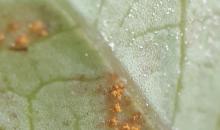 